Программа самообразования педагогаМелехиной Елены Алексеевны  на 2013-2014 годТема:«Патриотическое воспитание дошкольников. Мини-музей  группы«Родной край» — источник приобщения детей к истории своего народа».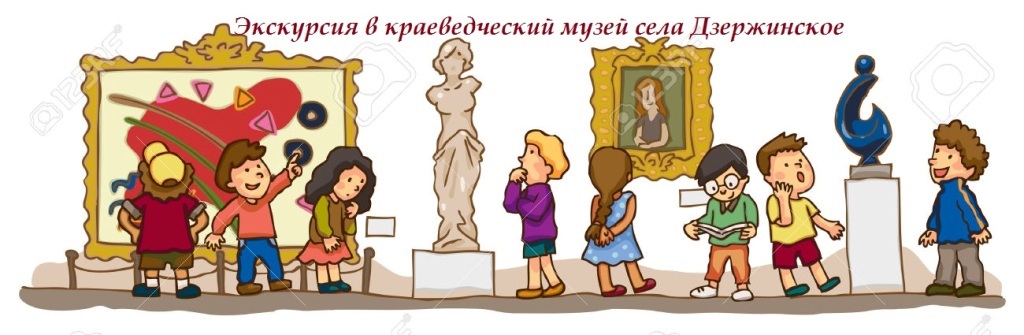 Пояснительная запискаПрограмма предназначена для систематизации работы по самообучению, повышению квалификации и профессиональной компетнции педагога в вопросах  воспитания и обучения дошкольников с учетом их возрастных и индивидуальных особенностей.АктуальностьЧувство патриотизма многогранно по своему содержанию: это и любовь к родным местам, и гордость за свой народ, и ощущение неразрывности с окружающим, и желание сохранить, приумножить богатства своей страны. Быть патриотом – значит ощущать себя неотъемлемой частью Отечества. Это сложное чувство возникает ещё в дошкольном детстве, когда закладываются основы ценностного отношения к окружающему миру, и формируется в ребёнке постепенно, в ходе воспитания любви к своим ближним, к детскому саду, родным местам, родному краю, родной стране.Задача патриотического воспитания традиционно решается через реализацию разнообразных форм и методов работы с дошкольниками. Любовь к родному краю, дому, городу невозможно воспитать без определённых знаний о нём. Оптимальным решением построения целостного образовательного пространства, на мой взгляд, выступает музейная педагогика. Известно, что приобщение детей к культурно – историческому наследию своей страны является средством формирования у них патриотических чувств и развития духовности. Именно музейная педагогика может стать помощником в решении многих проблем воспитания культурной личности ребёнка, поможет заложить нравственные основы, которые сделают их более устойчивыми к нежелательным влияниям, научит их правилам общения и умению жить среди людей.Цель профессионально – личностной программы1.Повышение своего уровня компетентности и профессионализма в изучении музейной  педагогики, как средства патриотического воспитания дошкольников; 2.Овладение способами проектирования воспитательно-образовательного процессаЗадачи программы профессионально – личностного саморазвития1.Определить дефицит компетентности, диагностика профессиональных барьеров.
2.Изучить учебную, справочную и научно-методическую литературу по данной теме. 3.Осмыслить и проанализировать системные основания, обеспечивающие современную профессионально-педагогическую деятельность, разработка инновационных подходов к решению задач патриотического воспитания дошкольников средствами музейной педагогики.4.Поиск способов интеграции краеведческого материала в структуру основной общеобразовательной программы ДОУ.5.Обосновать опытно-экспериментальным путем  содержание форм и методов деятельности музея ДОУ, моделирующего духовно-нравственное, интеллектуальное, творческое и физическое развитие ребенка.6.Обобщить педагогический опыт работы по теме «Патриотическое воспитание дошкольников. Мини-музей  группы «Родной край» — источник приобщения детей к истории своего народа»Направления саморазвития1.Изучение нормативно – правовых документов2.Изучение методической литарутуры3.Знакомство с передовым педагогическим опытом4.Участие в сисиеме методической работы(педсовет, консультации, семинары, творчкеские группы, открытые просмотры, взаимопосещения, выставки, стенды)5.Работа с детьми6.Повышение квалификации7.Работа с семьей, социумом8.Обогащение развивающей предметно – пространственной среды9.АттестацияОжидаемые результаты:Оформление собственных методических разработок в форме информационно педагогических модулей (обобщение опыта работы)Совершенствование педагогического мастерства, повышение профессиональной активностиРазвитие адаптивной способности  в контексте современных тенденций развития образованияМуниципальное  казенное дошкольное образовательное учреждение «Детский сад №35» присмотра и оздоровления606044, Нижегородская обл.,   г. Дзержинск, п. Желнино,  ул. Кооперативная, 40Телефон: (8313)  39-01-52ИНН 5249054500/КПП 524901001                  ОГРН 1025201765830Адрес сайта	http://www.mdoy.ru/dz/35Электронный адрес	ds35@uddudzr.ru Исх.№ ____ от _____________Принятона Совете педагогов МКДОУ«Детский сад №35» от 29.08.2013 г.протокол № 1Утверждаю:Заведующий МКДОУ «Детский  сад №35»_______________ Белова Е.Н. Формы работыСодержание работыСрок1.Изучение нормативно – правовых документовФедеральный Закон «Об образовании в Российской Федерации». Концепция патриотического воспитания граждан Российской Федерации. Федеральный Закон «О днях воинской славы (победных днях) России от 13 марта 1995 г. № 32 – ФЗ. Принят Государственной думой 10 февраля 1995г. (с изменениями от 22 августа 2004 года). Закон «Об увековечении Победы советского народа в Великой отечественной войне 1941- 1945 годов». Государственная программа «Патриотическое воспитание граждан на 2011- 2015 гг.» утверждена постановлением Правительства Российской Федерации (от 5 октября 2010 г. № 795). Постановление Правительства РФ от 24 июля 2000г. №551 «О военно- патриотических молодёжных и детских объединениях.В течение года2.Изучение методической литарутуры«Мини-музей  как  средство  патриотического  воспитания  дошкольников» Колесниченко  Юлия  Юрьевна - канд.  пед.  наук,  доцент  ПИ СГУ  им.  Н.Г.  Чернышевского,  г.  СаратовВишневская В.Н. Программа духовно-патриотического воспитания детей 5- 7 лет «Свет Руси». – М.: АРКТИ, 2004. Виноградова Л. Дорогая моя столица //Дошкольное воспитание. – 1997. - №4. Дудникова С.А. Музей в гражданском и патриотическом воспитании детей дошкольного возраста. //Детский сад от А до Я. – 2007. - №6. Евдокимова Е.С. Педагогическая поддержка семьи в воспитании дошкольника. – М.: ТЦ «Сфера», 2005. Зацепина М.Б. Дни воинской славы: Патриотическое воспитание дошкольников: Для работы с детьми 5-7 лет. – М.: Мозаика-Синтез, 2008. Как научить детей любить Родину: руководство для воспитателей и учителей / авт. – сост. Ю.Е.Антонов, Л.В. Левина и др. – М.:АРКТИ, 2003. Лебедева О.В. Этапы патриотического воспитания детей//Управление дошкольным образовательным учреждением. – 2005. - №1. Маханева М.Д. Нравственно-патриотическое воспитание дошкольников//Управление дошкольным образовательным учреждением. – 2005. -№1. Морозова  А.Н.,  Мельникова  О.В.  Музейная  педагогика –  М.:  ТЦ  Сфера.  –  2006.  Патриотическое воспитание дошкольников средствами краеведотуристской деятельности / под ред. А.А. Остапца и др. - Патриотическое воспитание: Нормативные правовые документы. – М.: ТЦ Сфера, 2005.  Петрова В., Стульник Т. Нравственное воспитание дошкольников. //Детский сад от А до Я. – 2004. - №5.Рыжова  Н.А.  Логинова  Л.В.  Мини  –  музей  в  детском  саду  М.:  Линка-Пресс.  –  2008.Усачёва Т.В. Программа патриотического воспитания дошкольников. //Воспитатель Дошкольного Образовательного Учреждения. – 2010. - №4.  Цветкова И.М. Любовь к Родине воспитывается с раннего возраста //Управление дошкольным образовательным учреждением. – 2005. - №1.В течение года3.Знакомство с передовым педагогическим опытом1.«Система работы ДОУ по патриотическому воспитание дошкольников  средствами  музейной  педагогики». Кирюхина Н.А.  - Старший воспитатель МДОУ № 55  Волгоград2.«Нравственно-патриотическое воспитание дошкольников средствами музейной педагогики» Витенко Наталья Владимировна , воспитателю  МДОУ«Таврический детский сад №4 «Родничок»Омской области3.«Воспитание патриотических чувств у детей старшего дошкольного возраста посредством использования проектного метода» Манушкина Светлана Николаевна, воспитатель МДОУ «Центр развития ребёнка – Детский сад № 9 «Родничок»4. Ознакомление с предметным миром средствами мини –музея группы» Скворцова Надежда Вячеславовна, МКДОУ «Детский сад №35» г.ДзержинскВ течение года4.Участие в сисиеме методической работы(педсовет, консультации, семинары, творчкеские группы, открытые просмотры, взаимопосещения, выставки, стенды)1. Анкетирование «Изучение отношения педагогов к проблеме патриотического воспитания, готовности педагогов к работе по данной области», семинар-практикум «Организация мини-музея как одно из направлений работы по краеведению»2 Деловая  игра с педагогами «Критерии к подбору методических приемов работы в мини-музеях ДОУ»Консультация  «Музейная среда для ребенка»4.Выступление  на педагогическом совете ДОУ : «Развитие личности дошкольника в детском саду средствами музейной педагогики».5.Взаимопосещения с целью ознакомления с оборудованием в группах центров патриотического воспитания, мини-музеев со сменными экспозициями.6.Тренинг этнокультурной компетентности на основе фольклора .7. Открытое НОД по формированию целостной картины мира (предметное и социальное окружение) в старшей группе:Экскурсия в мини-музей «Чудо-копилка».8. Сморт – конкурс «Лучший мини – музей группы»9. Презентационное представление опыта работы ДОУ по теме: «Формирование патриотических  ценностных ориентиров    у дошкольников средствами  традиционной культуры в  мини-музее группы «Родной край»Сентябрь 2013Октябрь 2013Ноябрь 2013Декабрь 2013Январь 2014Февраль 2014Март 2014Апрель 2014Май 20145.Работа с детьмиНОД в музее1.«Кто мы, откуда? Где наши корни?». 2. «Как прекрасен этот мир, посмотри...»3. «Русская изба удивительных вещей полна»4.  «Про отцов и дедов помнить на века завещаю»5. «Вижу чудное раздолье...»Народные праздникиРождествоМасленицаПасхаТроицаПосиделки«Посиделки в русской избе»«Осенние посиделки»«Зимние посиделки»Слушание, разыгрывание сказок и других фольклорных произведенийВыставки1.«Елочка – красавица»2. «Сокровища из бабаушкиного сундука»3. «Растяпинская игрушка»4. «Матрешка – народная игрушка»5. Выставка рисунков-плакатов «Войне мы скажем: "Нет!"».Самостоятельной деятельность детей в мини - музее:Ряжение в костюмы (это способствует развитию сюжетно-ролевых игр) ;Игры с народными игрушками,Игры со свистульками и музыкальными инструментами,Рассматривание альбомов, репродукций, книг;Рисование, лепка, драматизация сказок и др.Реализация проектов «Русский валенок»«Прошлое утюга»«Куклы в национальных костюмах»Сентябрь 2013 –апрель 2014 6.Повышение квалификацииКурсовая переподготовка по ФГОС.Изучение периодической печати, знакомство со средствами массовой информации по данной педагогической проблематике;Сентябрь 2013 –апрель 20147.Работа с семьей, социумомРодительское  собрание«Нравственно-патриотическое воспитание дошкольников»Цель: привлечение родителей к участию в реализации с детьми проектов по патриотическому воспитаниюКруглый стол  для родителей «Растим патриотов»Цель: ознакомление родителей с методами и формами работы по развитию у детей патриотических чувств средствами музейной педагогикиПапка - передвижка «Роль семьи в краеведческом воспитании ребёнка».«Виртуальный мини-музей как инструмент воспитания нравственно-патриотическихчувств воспитанников»Сентябрь 2013 –апрель 20148.Обогащение развивающей предметно – пространственной средыСоздание мини – музеев:«Игрушки – забавы»;«История вещей»;«Театральная кукла»;«Музей декоративно – прикладного искусства»Мини-музей книги «Наша родина — Россия»«Мой город – мой Дзержинск»«Бабушкины куклы».Сентябрь 2013 –апрель 20149.АттестацияОбобщение  педагогического  опыта работы по теме «Патриотическое воспитание дошкольников. Мини-музей  группы «Родной край» — источник приобщения детей к истории своего народа» и распространение собственных  профессиональных достижений в сетевом педагогическом сообществеМай 2014